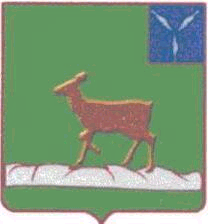 ИВАНТЕЕВСКОЕ РАЙОННОЕ СОБРАНИЕИВАНТЕЕВСКОГО МУНИЦИПАЛЬНОГО РАЙОНАСАРАТОВСКОЙ ОБЛАСТИТретье заседание РЕШЕНИЕ №23от 16 ноября 2021 годас. ИвантеевкаО согласии районного Собрания Ивантеевского муниципального районаСаратовской области на участие в заседанииОбщего Собрания  Ассоциации «Совет муниципальных образований Саратовской области» 2021 годудистанционным способом и голосовании на нем члена Ассоциации «Совет муниципальных образований Саратовской области»Ивантеевского муниципального районаВ соответствии с Федеральным законом от 6 октября 2003 года     №131-ФЗ «Об общих принципах организации местного самоуправления в Российской Федерации», ч. 1 ст. 181.2 Гражданского кодекса РФ, Уставом Ивантеевского муниципального образования, рассмотрев обращение Председателя Ассоциации «Совет муниципальных образований Саратовской области» Л.П. Жуковской от 01 ноября 2021 года №01-426, Ивантеевское районное Собрание РЕШИЛО:1. Выразить согласие на участие в заседании Общего Собрания Ассоциации «Совет муниципальных образований Саратовской области» в 2021 году дистанционным способом и голосование на нем члена Ассоциации «Совет муниципальных образований Саратовской области»  Ивантеевского муниципального района.2. Настоящее решение вступает в силу со дня его принятия.3. Настоящее решение направить в Исполнительную Дирекцию Ассоциации «Совет муниципальных образований Саратовской области». 
00Председатель Ивантеевскогорайонного Собрания  		А.М. Нелин